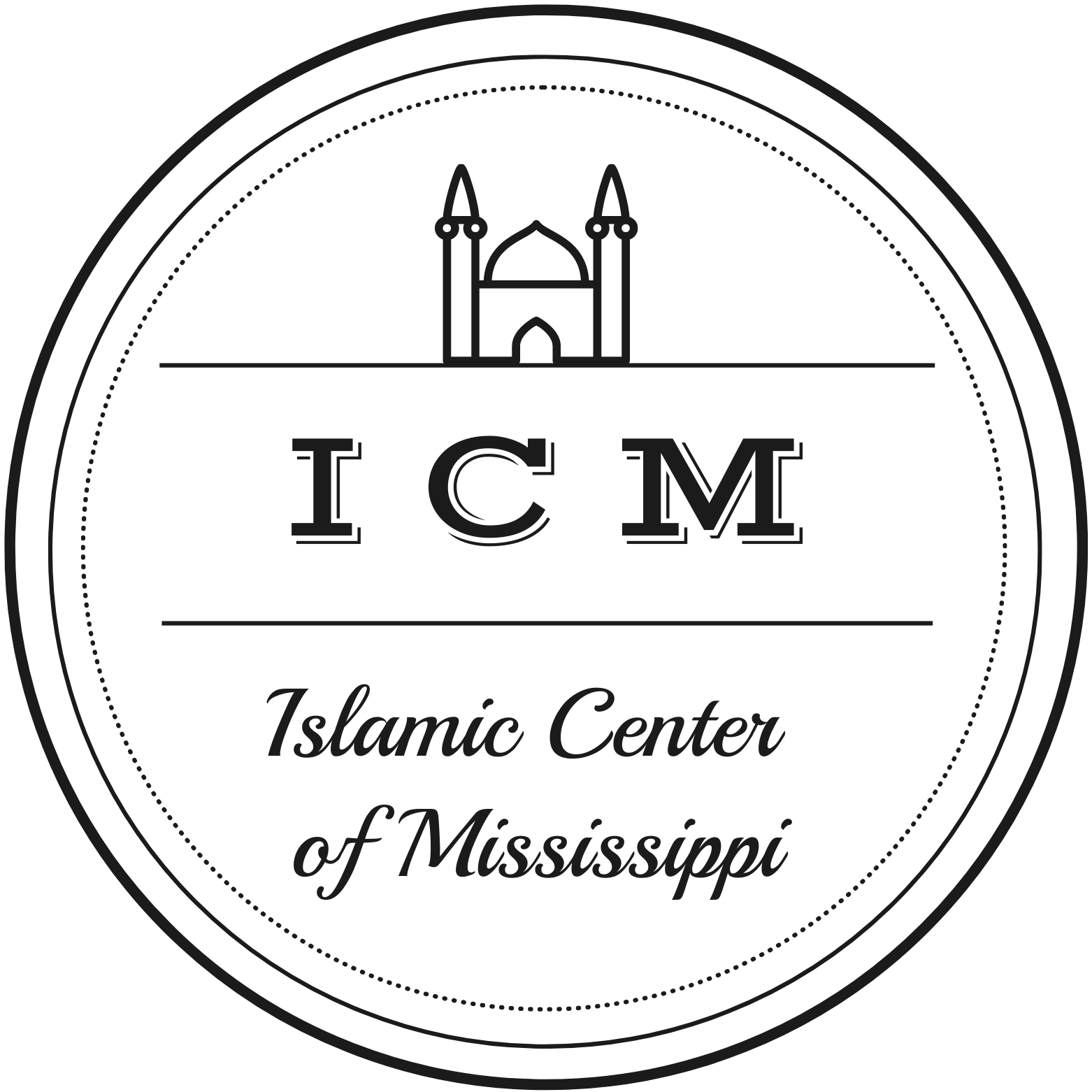 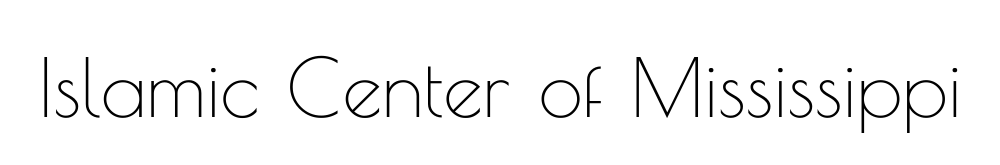 Mosque Key Checkout FormYour Name (please print):E-mail Address: Phone Number: I agree to neither duplicate nor distribute any of these keys, and I agree to return all keys to ICM upon request. I also understand that I am responsible for the cost of having the locks re-keyed and replacing the keys of others who can use these locks if I lose any of these keys. X (Sign)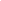 I agree to neither duplicate nor distribute any of these keys, and I agree to return all keys to ICM upon request. I also understand that I am responsible for the cost of having the locks re-keyed and replacing the keys of others who can use these locks if I lose any of these keys. X (Sign)I agree to neither duplicate nor distribute any of these keys, and I agree to return all keys to ICM upon request. I also understand that I am responsible for the cost of having the locks re-keyed and replacing the keys of others who can use these locks if I lose any of these keys. X (Sign)I agree to neither duplicate nor distribute any of these keys, and I agree to return all keys to ICM upon request. I also understand that I am responsible for the cost of having the locks re-keyed and replacing the keys of others who can use these locks if I lose any of these keys. X (Sign)Key #Checkout DateReturn DateKey 1Key 2